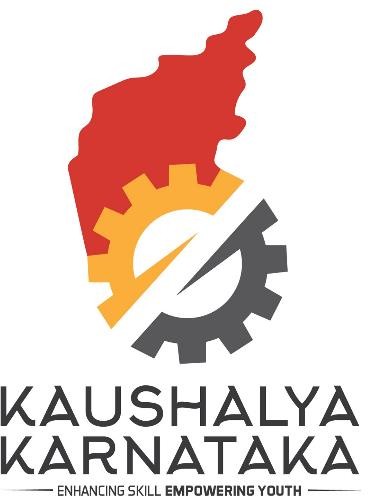 Invite forExpression of Interest (EOI)Karnataka Skill Development Corporation (KSDC) invites Expression of Interest (EOI) from interested and eligible organizations for submission of proposal for empanelment to undertake Industry Demand & Letter of Intent (LOI) based Training & Placement. EOI No: KSDC/CMKKY-LOI-EOI/CR-335/2022-23Date: 06-10-2022KARNATAKA SKILL DEVELOPMENT CORPORATION (KSDC)SKILL DEVELOPMENT, ENTREPRENEURSHIP AND LIVELIHOOD DEPARTMENT (SDEL)GOVERNMENT OF KARNATAKATable of ContentsNote:KSDC reserves the right to amend any or all conditions of this EOI before the last date of submission of proposals or to change the above schedule at any time, without assigning any reason(s).IntroductionLike many other countries, India is blessed with a demographic dividend and so is Karnataka. Govt. of Karnataka’s current focus is on skills development and creating jobs. Karnataka is an example of a fine balance of modern industrial development, knowledge, skills and a responsive government. It is one of the first states in the country to set up and activate District skill missions for bottom-up approach in design and implementation of Skill Development programmes. With the launch of demand-driven PMKVY 3.0, SANKALP, Talend Acceleration Programmes (TAP) , CMKKY scheme in the state, Karnataka has improved its focus on implementation of demand-driven skilling interventions with the larger involvement of district skill committees in mobilization, counselling, industry engagement & partnerships, convergence etc.Karnataka has been a key player in skilling arena in the past years across the country with its best-in-class initiatives in skill development and entrepreneurship, increased focus on quality of education and broader coverage of its skilling programmes across the state. Since it’s inception in 2016, Karnataka Skill Mission has come a long way to empower the youth by providing them with improved skills, knowledge and employment opportunities to fuel the growth of the State. The Department of Skill Development, Entrepreneurship and Livelihood (SDEL) created in 2016 has been coordinating all skill development efforts across the state, removing the gap between demand and supply of skilled manpower, building professional and technical training structures, upgrading skills, creating new skills and innovative thinking not only for existing jobs, but also for jobs to be created.Karnataka Skill Development Corporation (KSDC)KSDC is the umbrella body for all skill development, entrepreneurship and livelihood initiatives of the State. State Government has designated KSDC as nodal agency for conducting skill training programmes in the state.MissionShall have an institutional mechanism and implementation framework that ensures an effective CONVERGENCE. The programs and schemes of different line departments of the Government of Karnataka, Government of India, Industry sector, skill councils, civil society and bilateral/multilateral agencies and other organizations will be converged at the implementation level for achieving the policy goal and ensure the best services to the primary stakeholders.Shall ensure QUALITY in the training curriculum and course materials to meet the standards of the employer agencies and market needs. Shall improve certification norms for augmenting employability and free movement of the workforce;Shall encourage INNOVATION both in idea as well as in implementation process so that the ideas are translated to productive actionThe institutional structure would operate in a mission mode having an eclectic mix of people from Government, Industry, Civil Society, Academia Banking and Commerce InstitutionsNodal Agency for SkillingThe Government has decided to integrate various skill building programmes implemented by different departments to ensure the effectiveness of Skill Training activities. The vision of the Government was to bring in a centralized system of selecting and monitoring skill training courses and institutions besides tracking the trainees till they get employed. Hence the Government has declared the Karnataka Skill Development Corporation as a Nodal Agency for entire state in the year 2016. This ensured adopting common standard framework of programmes and fee structures, by which overlapping, or duplication of efforts and wastage of resources will be avoided. This declaration helps in creating synergy among different departments engaged skill development activities.ObjectiveKSDC invites the Expression of Interest (EOI) from various Captive Employers / Leading Industry Players / Industry/Existing CMKKY TPs under KSDC, for empanelment as PIA to Industry demand “TRAINING & PLACEMENT” by Karnataka Skill Development Corporation (KSDC).About Industry Demand & Letter of Intent (LOI) based Training & Placement  Chief Minister’s Kaushalya Karnataka Yojane (CMKKY) envisages to skill 5 lakh youth annually of which 2.50 lakh youth shall be targeted under schemes implemented directly by SDEL and 2.50 lakh youth shall be targeted under schemes implemented by other Government departments and government bodies.To Provide thrust on Employability Karnataka Skill Development corporation (KSDC) will be allocated training targets based on the industry linked demand-based proposals through “Training & Placement” as per the industry demand. KSDC is more focusing on working as per industry demand to increase placement opportunities for aspirants. Similarly, this model called “Train & Deploy” where candidate will provide training as per the industry demand job roles aligned to National Skill Qualification Framework (NSQF) and training will be provided in training centers mapped as per infrastructure requirements. This program helps Companies who are eagerly searching for capable trainees, graduates, and professionals to start work immediately, but without investing in many resources training them. which benefits both parties.General Terms & Conditions:Governing LawThe Empanelment Process shall be governed by, and construed in accordance with, the laws of India and the Courts at Bangalore shall have exclusive jurisdiction over all disputes arising under, pursuant to and/or in connection with the Empanelment Process.ConfidentialityInformation relating to the examination, clarification, evaluation and recommendation for the Proposers shall not be disclosed to any person who is not officially concerned with the process or is not a retained professional advisor advising KSDC in relation to, or matters arising out of, or concerning the Empanelment Process.KSDC will treat all information, submitted as part of the Bid, in confidence and will require all those who have access to such material to treat the same in confidence. KSDC may not divulge any such information unless it is directed to do so by any statutory entity that has the power under law to require its disclosure or is to enforce or assert any right or privilege of the statutory entity and/or KSDC.Legal fees and DutiesThe successful Proposer shall be entirely responsible for stamp duties, license fees, and other such levies imposed.Change in Laws and RegulationUnless otherwise specified in the Contract, if after the date of the Invitation for Bids, any law, regulation, ordinance, order or bylaw having the force of law is enacted, promulgated, abrogated, or changed that subsequently affects the Delivery Date and/or the Contract Price, then such Delivery Date and/or Contract Price shall be correspondingly increased or decreased, to the extent that the successful Proposer has thereby been affected in the performance of any of its obligations under the Contract.Force MajeureThe successful Proposer shall not be liable for forfeiture of its Performance Security, liquidated damages, or termination for default if and to the extent that it‘s delay in performance or other failure to perform its obligations under the Contract is the result of an event of Force Majeure. Force Majeure shall not cover the price fluctuation of components.For purposes of this clause, Force Majeure means an event or situation beyond the control of the successful Proposer that is not foreseeable, is unavoidable, and its origin is not due to negligence or lack of care on the part of the successful Proposer. Such events may include, but not be limited to, acts of KSDC in its sovereign capacity, wars or revolutions, fires, floods, epidemics, quarantine restrictions, and freight embargoes.If a Force Majeure situation arises, the successful Proposer shall promptly notify KSDC in writing of such condition and the cause thereof. Unless otherwise directed by KSDC in writing, the successful Proposer shall continue to perform its obligations under the Contract as far as it is reasonably practical and shall seek all reasonable alternative means for performance not prevented by the Force Majeure event.Change orders and Contract AmendmentsKSDC may at any time order the successful Proposer to make changes within the general scope of the Contract, in any one or more of the following:The place of service delivery.The related services to be provided by the successful Proposer.If any such change causes an increase or decrease in the cost of, or the time required for, the successful Proposer‘s performance of any provisions under the Contract, an equitable adjustment shall be made in the Contract Price or in the Delivery and Completion Schedule, or both, and the Contract shall accordingly be amended. Any claims by the successful Proposer for adjustment under this Clause must be asserted within 45 days from the date of the successful Proposer‘s receipt of KSDC‘s change order.TerminationKSDC, at its discretion, can terminate the empanelment of an PIA earlier than the expiry of One (1) year period in the event of failure of PIA to remain eligible in view of prevailing eligibility conditions (as revised from time to time) or to perform as per contract deliverables or other relevant reason(s) given in writing to the PIA.Payment upon TerminationKSDC may consider making a payment for the part satisfactorily performed on the basis of Quantum Merit as assessed by it, if such part is of economic utility to the KSDC.Applicable lawsThe Contract shall be interpreted in accordance with the laws prevalent in IndiaCompliance with all applicable laws: The Proposer shall undertake to observe, adhere to, abide by, comply with and notify the Department about all laws in force or as are or as made applicable in future, pertaining to or applicable to them, their business, their employees or their obligations towards them and all purposes of this Tender and shall indemnify, keep indemnified, hold harmless, defend and protect the Department and its employees/ officers/staff/ personnel/representatives/ agents from any failure or omission on its part to do so and against all claims or demands of liability and all consequences that may occur or arise for any default or failure on its part to conform or comply with the above and all other statutory obligations arising there from.Compliance in obtaining approvals/ permissions/ licenses: The Proposer shall promptly and timely obtain all such consents, permissions, approvals etc., as may be necessary or required for any of the purposes of this project or for the conduct of their own business under any applicable Law, Government Regulation/Guidelines and shall keep the same valid and in force during the term of the project, and in the event of any failure or omission to do so, shall indemnify, keep indemnified, hold harmless, defend, protect and fully compensate the Department and its employees/ officers/ staff/ personnel/ representatives/agents from and against all claims or demands of liability and all consequences that may occur or arise for any default or failure on its part to conform or comply with the above and all other statutory obligations arising there from and the Department will give notice of any such claim or demand of liability within reasonable time to the Proposer.All legal disputes are subject to the jurisdiction of Civil Courts Chennai only.General Terms of Proposal SubmissionEach Proposer must submit a single proposal.Sub-contracting, sub-letting, franchisee arrangement of any kind for the conduct of training under KSDC is NOT allowed for any Organization/promoters of organizationOne Application per applicant can cover multiple districts. Each district proposed by an applicant should contain the details of the sector for training along with job roles in which the applicant organization wishes to conduct trainings.The applicant organization once selected will be allocated targets and will be monitored for quality aspect of processes involved in training.KSDC does not guarantee target allocation to any/all organizations/PIAs applying through this EoI.KSDC shall in no case be responsible or liable for the costs/expenses being incurred by the PIA while applying regardless of the conduct or the outcome of the process.KSDC shall receive the proposal in accordance with the terms set forth in this EOI and other documents that may be provided by KSDC pursuant to this EOI as amended/clarified from time to time by KSDC.Proposers shall not have a conflict of interest ("Conflict of Interest") that affects the Empanelment Process or any sanction of work that may follow. Any Proposer found to have a Conflict of Interest is liable to be disqualified.Any misrepresentation shall lead to disqualification of the Proposer.KSDC will not return any proposal or any information provided along therewith. KSDC reserves the right to verify all statements, information and documents submitted by the Proposer in response to the EOI. Failure of KSDC to undertake such verification shall not relieve the Proposer of its obligations or liabilities hereunder nor will it affect any rights of KSDC there under.Failure to agree with the Terms & Conditions of the EOIFailure of the Proposer to agree with the Terms & Conditions of the EOI shall constitute sufficient grounds for the annulment of empanelmentRight to accept and to reject any or all ProposalsNotwithstanding anything contained in this EoI, KSDC reserves the right to accept or reject any proposal and to annul the Empanelment Process and reject all Proposals at any time without any liability or any obligation for such acceptance, rejection or annulment, and without assigning any reasons thereof.In case it is found during the evaluation of proposals or at any time before signing of the Agreement or after its execution and during the period of subsistence thereof, that one or more of the pre-qualification conditions have not been met by the Proposer or that the Proposer has made material misrepresentation or has given any materially incorrect or false information, the Proposer shall be disqualified forthwith and the Agreement, if signed, shall be liable to be terminated by a communication in writing by KSDC to the Proposer, without KSDC being liable in any manner whatsoever to the Proposer.Other TenetsAgencies who get selected as the PIA for this program will be automatically qualified for Provisional Empanelment and allocation of target shall be done based on but not limited to their infrastructure, training capacity, past performance, geographical operation, etc.Agencies with higher capacity in terms of their infrastructure, quality training etc. shall be preferred irrespective of their presence on Kaushalkar portal.Final number of TPs selected for implementation is the discretion of KSDC.Shortlisted Training Partners may be required to make a presentation to the KSDC for technical evaluation.Final selection of Training Partners will be done by the Project Approval Committee (PAC) formed by KSDC.KSDC reserves the right to amend any or all conditions of this EoI before the last date of submission of proposals or to change the above schedule at any time, without assigning any reason(s).Shortlisted agencies based on the eligibility criteria shall be called for the presentation before the project approval committee (PAC).Implementation, monitoring, reporting, Payment Terms and Pay-out mechanism in the programme shall be governed as per the CMKKY Guidelines & Cost Common Norms Notification issued by MSDE. Please visit www.kaushalkar.com to download the guidelines.Process to register as a Project Implementation Agency (PIA)Application ProcessKSDC invites the Expression of Interest (EOI) from various Captive Employers / Leading Industry Players / Authorized manpower agencies of the industries / Existing Training Partners empaneled with KSDC or NSDC for empanelment as PIA to Conduct Industry-led & Letter of Intent (LOI) based “TRAINING & PLACEMENT” as per NSQF Aligned QP Nos. Interested Training Partners would be required to strictly adhere to the following instructions:Documents to submit: NO document other than the following list, will be considered for validation of proposalNote: All documents submitted in response to the EoI should be signed and sealed by Authorized representative and signatory on company’s letterhead.In case the agency does not submit any of the aforesaid supporting documents, the related data provided in the proposal will not be considered for the concerned parameters.Interested applicants must submit the above-mentioned documents physically along with covering letter and action plan to the address mentioned below.To       Managing DirectorKarnataka Skill Development Corporation3rd Floor, Kaushalya BhawanNear Dairy Circle, Bannerghatta Road Bangalore – 560029The Envelope should contain the heading as: “RESPONSE TO EOI FOR EMPANELMENT OF TRAINING PARTNERS FOR IMPLEMENTATION OF INDUSTRY LETTER OF INTENT(LOI) BASED TRAINING & PLACEMENT PROGRAMME” and should reach KSDC office latest by 21st October 2022 by 16:00 HrsNOTE: NO EOIs SHALL BE ENTERTAINED POST THE END DATE AND TIME AS SPECIFIED ABOVEEligibility Criteria:Note: Applicants who score above 60 marks out of the first 6 parameters in the above list will be shortlisted for presentation before the selection committee where they are expected to present their plan of action and other project related details.Note: This Expression of Interest (EOI) invited to meet industry demand to provide sustainable employment opportunities for unemployed youths of Karnataka & Letter of Intent (LOI) on industry demand submitted by PIA’s will be undergo verification process post successful verification of Letter of Intent (LOI) proposals will be considered further process. Based on the applications received, KSDC shall evaluate the documents submitted by the applicants along with the EoI. Where there is a requirement for clarifications, the official designated from KSDC shall through email/ letter request for such clarifications in writing. Response to such requirement should be submitted within 5 business days of such communication from KSDC.The selection process will be based on the evaluation by KSDC and shall involve document-based evaluation of the Technical Capability.Duration of EmpanelmentThe duration of the empanelment will be one year. The extension of PIA empanelment will be subject to management review and performance. The KSDC reserves all the rights to discontinue PIA at any time in case of non-performance without any notice.ClarificationsProposers requiring any clarification on the EoI may notify KSDC in writing or by letter and/or e-mail to eoi_rfp@kaushalkar.comKSDC shall endeavor to respond to the queries within the period specified therein through letter/e-mail. However, KSDC reserves the right not to respond to any question(s) or provide any clarification(s), at its sole discretion, and nothing in these Clauses shall be taken or read as compelling or requiring KSDC to respond to any question or to provide any clarification.KSDC may also on its own motion, if deemed necessary, issue interpretations and clarifications to all Proposers. All clarifications and interpretations issued by KSDC shall be deemed to be part of the EoI. Verbal clarifications and information given by KSDC, or its employees or representatives shall not in any way or manner be binding on KSDC.AmendmentsAt any time prior to the deadline for submission of Proposals, KSDC may, for any reason, whether at its own initiative or in response to clarifications requested by a Proposer, modify the EOI by the issuance of Addenda.Any Addendum thus issued will be uploaded on the website. KSDC will post the addendum/replies to the queries on the KSDC website without identifying the source of queries.In order to afford the Proposers a reasonable time for taking an Addendum into account, or for any other reason, KSDC may, at its own discretion, extend the timelines mentioned having due regard for the time required by the Proposers to address such amendment.Scope of Work for ProposersThe scope of work to be undertaken by the empaneled PIA will be as per the KSDC guidelines and changes in the same from time to time.PIA needs to mobilize (if required, as per the scheme(s)) and register candidates under as per the requirement of the Scheme(s).PIA to ensure the necessary orientation & Training of the candidates about the project, Scheme(s) under which training held & its benefits, the assessment process, and certification.PIA to ensure the smooth flow for candidates during the Placement – Training & onboarding with employer PIA to ensure the training infrastructure required as per the Job Roles To procure and distribute course curriculum, participant handbook and facilitator handbook for the selected job rolesPIA to ensure assessment and certification on time in coordination with KSDCPIA to ensure with 70% Placement of candidates with wage employment only with at least Rs 18,000/- gross salary per month (Self Employment will not be considered for placement as this EOI is industry LOI Based)Expression of Interest (EOI) is called for below preferred sectors’ NSQF aligned job roles but not limited to:IT-ITES SectorElectronics & Hardware SectorBanking, Financial Services and Insurance SectorHealthcare SectorLogistics SectorAutomotive Sector Telecom Sector Tourism & Hospitality SectorMedia & EntertainmentGreen Jobs SectorAerospace & Aviation Retail Sector Payment to Training Providers will be made in 2 installments. 50% on successful assessment and certification of the candidates and rest 50% On placement of at least 70% of Certified Candidates (Proof to be submitted for at least 2 months of their employment as per the CMKKY guidelines, after which the payment will be made)If the minimum placement of 70% of the candidates of the total batch does not happen, KSDC will forfeit the bank guarantee and action will be taken to recover the 50% of the already paid amount.Eligible beneficiariesapplicable to any candidate of Karnataka domicile who:Is of age between 18-35 years.Possesses an Aadhaar card and Aadhaar linked bank account.Fulfils other criteria related to Qualification, as defined by the SSCs for the respective job roles.Candidates who are in the final semester of graduation/post-graduation in Government educational institutions, in case of level 5 NSQF courses.Candidate who has not already undergone training under CMKKY or PMKVY?ANNEXURE 1 – Covering Letter(On the letterhead of the Training Partner) To						Managing DirectorKarnataka Skill Development Corporation 3rd Floor, Kaushalya BhawanNear Dairy Circle, Bannerghatta Road Bangalore – 560029 Sub: Response to EoI for Empanelment of Project Implementation Agency (PIA) for Implementation of Industry Demand & Letter of Intent (LOI) based Training & PlacementRef: EoI.No:  KSDC/CMKKY-LOI-EOI/CR-335/2022-23: dated:06th October 2022 Dear Sir/Ma’am,With reference to the EoI document dated______________we, have examined the EoI document and understood its contents and hereby submit our application for the aforesaid Project. The application is unconditional.We acknowledge that for evaluation of proposal the information provided in the application and the documents accompanying the application for selection will be relied upon, and we certify that all information provided herein is true and correct; nothing has been omitted which renders such information misleading; and all documents accompanying the application are true copies of their respective originals.We shall make available any additional information if found necessary or required to supplement or authenticate the application.We acknowledge that the Evaluation committee has complete right to reject our application without assigning any reason.We declare that:We do not have any conflict of interest in accordance with this documentWe have not directly or indirectly or through an agent engaged or indulged in any corrupt practice, fraudulent practice, coercive practice, undesirable practice or restrictive practice, in respect of any tender or request for qualification issued by or any agreement entered with the Authority or any other public-sector enterprise or any Government, Central or State; andWe understand that you may cancel the process at any time and that you are neither bound to accept any application that you may receive nor to invite the applicants to apply for the Project, without incurring any liability to the applicants.We undertake that in case of any change in facts or circumstances during the application process, we are attracted by the provisions of disqualification in terms of this EoI and shall intimate the Authority of the same immediately We hereby irrevocably waive any right which we may have at any stage of law or howsoever otherwise arising to challenge or question any decision taken by the Evaluation Committeefor evaluation of proposal in connection with the selection of the applicant, or in connection with the selection/ application process itself, in respect of the above-mentioned Project and the terms and implementation thereof.We agree and understand that the selection is subject to the provisions of the application documents. In no case, we shall have any claim or right of whatsoever nature if the Project is not awarded to us or our application is rejected or not opened.We acknowledge that <<fill: name of Training Partner Organization>>, being a <<fill: company/trust/ partnership firm/society>> is qualified based on Qualification required as per the EoI.We agree and undertake to abide by all the terms and conditions of the EoI.Yours faithfully,Date: (Signature, name and designation of the authorized signatory) Place: (Name and seal of the Organization)	ANNEXURE 2 – Project Proposal TemplateFor and on behalf of:Signature:Name:Designation:(Company Seal)(Authorized Representative and Signatory) Date:ANNEXURE 3 – Financial Capability details<< Declaration by Chartered Accountant on Letterhead with his/her dated Sign &Seal >> To whomsoever it may concernOn the basis of audited financial statements, we hereby certify that <<M/s Entity name>>, having registered officeat <<Office address>>, have an average annual turnover in past three consecutive financial years (2019-20, 2020-21, 2021-22) is not less than Rs 50 lakh. The details of annual turnover are mentioned below:Note: Applicants may submit unaudited accounts statement of FY 2021-2022 duly certified by Chartered Accountant in case accounts have not been audited at the time of submission of proposal.Net worth: ……………………………..(Must be positive) << Chartered Accountant: SignatureName Registration No Contact No.Seal >> Date:ANNEXURE 4 – Declaration for not being blacklistedDECLARATIONWe, <<M/s Company name>>, having its registered office at <<Office address>>, do hereby declare that the Company hasn’t been blacklisted/ debarred by any donor agency/ State Government/ Central Government authority for breach on our part.For and on behalf of:Signature:Name:Designation:(Company Seal)(Authorized Representative and Signatory) DateANNEXURE 5 – Training Location detailsFor each Company/ Training Centre:For and on behalf of:Signature:Name:Designation:(Company Seal)(Authorized Representative and Signatory) Date:Notes:Please enclose valid Documentary Evidences regarding training Infrastructure available (Photos) and Rental or lease Agreement /MOU/ Electricity bill / Telephone Bill of the premises.ANNEXURE-6ANNUAL ACTION PLANFor and on behalf of:Signature:Name:Designation:(Company Seal)(Authorized Representative and Signatory) DateAnnexure – 7<<Company Letter Head>>Letter of IntentTo,											Dated:Name of the recipient Designation Name of the Training ProviderRegistered office Address Subject: Letter of intent for Skilled Manpower for Company/Industry NameReference to the discussion held with <TP Name> for enabling skilling of manpower as per industry requirements in Schemes implementing by Karnataka Skill Development Corporation (KSDC) Govt of Karnataka for Skill Development program. intent to collaborate with <TP Name>  to meet our skilled manpower requirements as mentioned below:Validity: This LOI is valid for the period up to one year form Date of issue  We Look forward to initiating the skilling at the earliest possibleThanks, (Signature & Stamp)Name:Designation:Mobile No:Email Id:ParticularsDetailsReference no. and dateEOI No:  KSDC/CMKKY-LOI-EOI/CR-335/2022-23Dated 03rd October 2022EOI Title Empanelment of Project Implementation Agency (PIA) for Implementation of Industry Demand & Letter of Intent (LOI) based Training & Placement EOI issued by:Karnataka Skill Development Corporation, On 06th October,2022Mode of Proposal SubmissionThe EOI document may be downloaded from the Kaushalya Karnataka portal www.kaushalkar.com at no cost. Reference Number must be mentioned in proposal.The proposal has to be submitted physically to KSDC Office.Clarification regarding EOIAll queries to be sent on eoi_rfp@kaushalkar.comOn or before 15th October 2022.Last Date & Time of Submission of proposal31st  October 2022, 16:00 HrsEarnest Money Deposit (EMD) PIA must submit Refundable Earnest Money Deposit (EMD) @ Rs. 2.00 lakhs per PIA in the form of Demand Draft issued in favour of Karnataka Skill Development Corporation, Bangalore and payable at Bangalore from any of the nationalized Scheduled commercial Bank to be submitted in original at KSDC Office at Bangalore.The EMD of the unsuccessful agency would be returned (without interest) within 30 days of decision of rejection. In case of shortlisted agency, the demand draft would remain with KSDC till signing of MoU.Contact PersonAssistant Director, KSDCEmail ID:  eoi_rfp@kaushalkar.comPh: 080-29550555Sl. No.Description of the Document1Covering Letter as per Annexure 1 of EoI document2PIA’s Details as per Annexure 2 of EoI document3Certificate of the Proprietorship/ Partnership Deed/ Incorporation of Company & Memorandum & Articles of Association / Registration of Society / Trust / Association (Copy)4Pan Card (Copy)5Income Tax Return Acknowledgement Copy6PIA’s Financial Details as per Annexure 37Declaration for not being blacklisted as per Annexure 4 of EoI Document8PIA’s Training Centre Details along with supporting document as mentioned in Annexure 5 of EoI Document9Power of attorney in favour of authorized signatory for signing the EoI application10Proposed Annual Action Plan as per Annexure 611Letter of Intent as per Annexure 7Sl. No.CriteriaMinimum RequirementBasis of EvaluationMaximum Marks1Number of Year of Existence (As on the date of EOI Published)03 Years>= 5 years – 15 Marks;>= 4 years and < 5 years – 10 Marks;>= 3 Years and < 4 years – 05 Marks;152Organization’s presence in Karnataka (Registered Office/ Branch Office / Self-Owned Operational Training Centre)NAPIA to submit relevant documentsNA3For KSDC or NSDC empaneled TPs,Experience of Project Implementation in field of Skill Development approved by Government of Karnataka/ KSDC Programs (Including CMKKY and PMKVY) in last three Years1000 Trainees>= 2000 trainees – 15 Marks;>= 1500 trainees and < 2000 – 10 Marks;>= 1000 trainees and < 1500 trainees – 05 Marks;153For Industry players and manpower agencies,Experience in training and placement of candidates in last 3 years1000 Trainees>= 2000 trainees – 15 Marks;>= 1500 trainees and < 2000 – 10 Marks;>= 1000 trainees and < 1500 trainees – 05 Marks;154PIA must have prior experience in training or placement in sectors being applied in the EOI200 Candidates>= 400 trainees – 15 Marks;>= 300 trainees and < 400 – 10 Marks;>= 200 trainees and < 300 trainees – 05 Marks;155Consolidated Financial Turnover for 3 consecutive years (FY 2019-20, 2020-21, 2021-22)50 Lakhs>= 70 lacs – 15 Marks;>= 60 lacs and < 70 lacs – 10 Marks;>= 50 lacs and < 60 lacs – 05 Marks;156Letter of Intent (LoI) with relevant Industry forplacement linkages in proposed skills equal to Proposed Target500 vacanciesMentioned In LoI>= 2000 vacancies – 30 Marks;>= 1000 vacancies and < 2000 vacancies – 20 Marks; < 1000 vacancies – 10 Marks;307Presentation (only for those who score above 60 out of first 6 parameters in this list)NANA10TotalTotalTotalTotal100InstalmentProportion ofProject CostPayment Release Condition150 %On successful certification candidates.250 %On placement of at least 70% of Certified Candidates S.No.DescriptionDetailsDetails1.Name of the Agency2.Registered Office Address3.Contact Person Name4.Contact Details (Mobile)5.Landline No.6.Email7.Website8.Date of Establishment9.PAN No.10.GST No.11.Years of Experience (in organizing similar activity)12.Job Role (‘s) Proposed:S.No.Job RoleJob RoleQP CodeQP CodeNSQFLevelNSQFLevel12.Job Role (‘s) Proposed:13.Total Targets Proposed<<number>><<number>><<number>><<number>><<number>><<number>><<number>><<number>><<number>><<number>><<number>><<number>>14.Project Duration (max. 12 months)<<number>> months<<number>> months<<number>> months<<number>> months<<number>> months<<number>> months<<number>> months<<number>> months<<number>> months<<number>> months<<number>> months<<number>> months15.Project PlanS.no.JobRoleQPCodeQPCodeNSQGlevelNSQGlevelMonth 1(Target)Month 1(Target)Month 2(Target)Month n(Target)15.Project Plan16.Details of Past Experience of similar activities executed inthe past three years as on Date of EOI.S.No.Financial YearTotal Turnover (IN INR)1.2019-202.2020-213.2021-22S. No.ParticularsDescription1.District/City2.Name of the Company / Training Centre 3.Full address & telephone number4.Nearest Landmark5.Number of Classrooms (minimum capacity of 10)6.Number of practical rooms7.Separate wash rooms for Boys & Girls (Yes/No)8.Lab infrastructure availableSl.No.YearProposed DistrictProposed Number of TrainingCentre (TC)TCLocationTC-wise Proposed Job role(‘s)Total Number ofbatchesNumber of Candidates to be trainedin a yearSNJob Role/Required SkillsNumber of Candidates Job LocationSalary Range (Rs)Mode of employment (Direct/Third party) Total Total